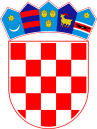   REPUBLIKA HRVATSKAVARAŽDINSKA ŽUPANIJA         OPĆINA VINICA	NAČELNIKKLASA:024-04/22-01/7URBROJ:2186-11-03-22-1Vinica,  24.02. 2022.	Temeljem članka 48. Zakona o lokalnoj i područnoj (regionalnoj) samoupravi („Narodne novine“ broj 33/01, 60/01, 129/05, 109/07, 125/08, 36/09, 150/11, 144/12, 19/13, 137/15, 123/17, 98/19 i 144/20) te članka 46. Statuta Općine Vinica(„Službeni vjesnik Varaždinske županije“ broj 30/20, 9/21), a sukladno odredbama Zakona o udrugama („Narodne novine“ broj 74/14, 70/17 i 98/19), Zakona o financijskom poslovanju i računovodstvu neprofitnih organizacija- nastavno Zakon („Narodne novine“ broj 121/14), Uredbe o kriterijima, mjerilima i postupcima financiranja i ugovaranja programa i projekata od interesa za opće dobro koje provode udruge - nastavno: Uredba („Narodne novine“ broj 26/15 i 37/21), načelnik Općine Vinica (u nastavku teksta: načelnik), donosi PRAVILNIKo financiranju javnih potreba od interesa za opće dobro koje provode udruge na području Općine VinicaOPĆE ODREDBE Članak 1.	Ovim se Pravilnikom utvrđuju kriteriji, mjerila i postupci za dodjelu i korištenje sredstava proračuna Općine Vinica udrugama čije aktivnosti pridonose zadovoljenju javnih potreba i ispunjavanju ciljeva i prioriteta definiranih strateškim i planskim dokumentima Općine Vinica (u nastavku teksta: Općina). 	Odredbe ovog Pravilnika koje se odnose na udruge, na odgovarajući se način primjenjuju i na druge organizacije civilnoga društva, kada su one, u skladu s uvjetima javnog natječaja ili poziva (u nastavku teksta: Javni natječaj) za financiranje programa i projekata, prihvatljivi prijavitelji, odnosno partneri. 	Odredbe ovog Pravilnika ne odnose se na financiranje programa i projekata ustanova čiji je osnivač ili suosnivač Općina. 	Iznosi financiranja tih programa i projekata biti će definirani proračunom Općine i programima javnih potreba. Članak 2.	Odredbe Pravilnika primjenjuju se kada se udrugama i drugim organizacijama civilnoga društva (u nastavku teksta: udruge) odobravaju financijska sredstva proračuna Općine Vinica za: 		-provedbu programa i projekata kojima se ispunjavaju ciljevi i prioriteti definirani strateškim i planskim dokumentima, 		-provedbu programa javnih potreba utvrđenih posebnim zakonom,		-obavljanje određene javne ovlasti na području Općine Vinica povjerene posebnim zakonom,		-pružanje socijalnih usluga na području Općine Vinica temeljem posebnog propisa,		-sufinanciranje obveznog doprinosa korisnika financiranja za provedbu programa i projekata ugovorenih iz fondova Europske unije i inozemnih javnih izvora za udruge s područja Općine Vinica,		-podršku institucionalnom i organizacijskom razvoju udruga s područja Općine Vinica,		-donacije i sponzorstva		-druge oblike i namjene dodjele financijskih sredstava iz proračuna Općine Vinica. 	Odredbe ovog Pravilnika na odgovarajući način primjenjuju se i kada se udrugama odobravaju nefinancijske podrške u pravima, pokretninama i nekretninama. UDRUGE Članak 3.	Sredstva se dodjeljuju udrugama koje su registrirane, a sjedište im je na području Općine Vinica ili im je sjedište izvan Općine Vinica, a djeluju na području Općine Vinica i to u sljedećim područjima djelovanja: 		I. Kultura i kulturne manifestacije 			-zaštita i promicanje tradicijske baštine i običaja viničkog kraja 			-poticanje i afirmacija kulturnog stvaralaštva djece i mladih 			-poticanje i afirmacija kulturnog amaterizma 			-očuvanje kulturne baštine 			-rad udruga na području plesne, glazbene, dramske i likovne umjetnosti 		II. Promicanje i poticanje na bavljenje sportom			-organizacija provedbe programa u području sporta			-organizacija redovnih programa			-sudjelovanje na općinskim manifestacijama			-promocija izvan Općine		III. Ostali programi 			-unapređenje kvalitete života socijalno ugroženih mještana invalida i nemoćnih osoba 			-unapređenje kvalitete života djece i mladih 			-unapređenje kvalitete života osoba starije životne dobi 			-unapređenje kvalitete života hrvatskih branitelja 			-organizacija izvannastavnih i izvanškolskih aktivnosti			-sigurnost djece i mladih, te prevencija nasilja među djecom i mladima			-prevencija svih oblika ovisnosti djece i mladih			-osposobljavanje za korištenje informacijskih i komunikacijskih tehnologija			-promocija lokalne zajednice, tradicije i baštine, 			-aktivnije sudjelovanje žena, djece i mladih u društvu 			-zaštita okoliša, prirode i zdravlja 			-promocija poljoprivrede i lokalne gastronomije. 	Sredstva se iznimno dodjeljuju udrugama i drugim prihvatljivim prijaviteljima iz članka 1. ovog Pravilnika koje su registrirane i sa sjedištem izvan Općine Vinica i/ili koje djeluju i izvan područja Općine Vinica u istim područjima djelovanja navedenim u stavka 1. ovog članka ako se u postupku financiranja i ugovaranja utvrdi značaj i doprinos njihovog djelovanja u zadovoljenju javnih potreba i ispunjavanju ciljeva i prioriteta definiranih strateškim i planskim dokumentima Općine Vinica i Republike Hrvatske. VRSTE PODRŠKE Članak 4.	Općina će financijska sredstva dodjeljivati kroz: 		-Institucionalne podrške- podrške za organizacijski razvoj i poslovanje udruga kojima se osigurava trajnost i stabilnost rada onih udruga koji su od posebnog značaja za Općinu;		-Programske podrške- godišnje ili višegodišnje podrške programima koji uključuju niz povezanih aktivnosti koje jačaju kapacitete civilnog društva u Općini te kontinuirano doprinose zadovoljavanju javnih potreba građana; 		-Projektne podrške- za projekte koji su usmjereni rješavanju određenih problema i realizaciji zacrtanog cilja u određenom vremenskom roku i s definiranim resursima i troškovima; 		-Podrške održavanju jednodnevnih i višednevnih manifestacija koje obogaćuju ponudu Općine, a mogu biti sportske, kulturne, zabavne, socijalne, humanitarne, gastronomske i druge; 		-Podrške građanskim inicijativama koje predloži i provodi dio građana s ciljem rješavanja uočenog problema kojim se potiče aktivno građanstvo i podiže kvaliteta življenja u zajednici; 		-Partnerske podrške- podrške za projekte koje udruge provode u partnerstvu s Općinom ili drugim partnerima na razini lokalne i/ili regionalne samouprave ili nacionalnoj razini;		-Podrške za sufinanciranje projekata financiranih iz drugih izvora- podrške za sufinanciranje projekata koje udruge realiziraju sredstvima drugih donatora (ministarstva, fondovi EU, druge domaći i strani donatori): 		-Nefinancijske podrške u pravima, pokretninama i nekretninama namijenjene udrugama koje provode programe i projekte. NADLEŽNOST ZA AKTIVNOSTI U POSTUPKU ODOBRAVANJA FINANCIRANJA I KAPACITETI ZA PROVEDBU NATJEČAJA Članak 5.	Za provedbu odredbi ovog Pravilnika u postupcima dodjele sredstava za financiranje programa, projekata u skladu s prioritetnim područjima nadležan je Jedinstveni upravni odjel Općine. 	Jedinstveni upravni odjel, sukladno Pravilniku o unutarnjem redu Jedinstvenog upravnog odjela Općine Vinica, osiguravaju organizacijske i ljudske kapacitete za primjenu osnovnih standarda planiranja i financiranja, ugovaranja i praćenja provedbe i izvještavanja, vrednovanja rezultata programa i projekata iz svog djelokruga, a sukladno ovom Pravilniku i Uredbi. Članak 6.	Jedinstveni upravni odjel će izraditi obrasce natječajne dokumentacije temeljem kojih će udruge prijavljivati svoje programe, projekte i ostale aktivnosti te ih učiniti dostupnim udrugama do objave ili pri objavi javnog poziva ili natječaja. 	Zadaće su Jedinstvenog upravnog odjela iz prethodnog članka Pravilnika u postupku pripreme i provedbe javnog natječaja za dodjelu financijskih sredstava udrugama sljedeće:	-predložiti prioritete i programska područja natječaja 	-predložiti kriterije prihvatljivosti i uvjete prijave 	-predložiti natječajnu dokumentaciju 	-javna objava i provedba natječaja 	-utvrditi prijedlog sastava ocjenjivačkog povjerenstva odnosno stručnih radnih skupina za ocjenu projekata i programa 	-razmotriti ocjene projekata i prijedloge za financiranje na temelju kriterija iz natječaja 	-utvrditi prijedlog odluke o financiranju projekata i programa udruga 	-organizirati stručno praćenje provedbe projekata financiranih temeljem natječaja i 	-pripremiti izvještaje o provedbi i rezultatima natječaja Uredu za udruge. MJERILA ZA FINANCIRANJE Članak 7.	Općina će dodjeljivati sredstva za financiranje programa ili projekata udrugama i drugim organizacijama civilnoga društva (u daljnjem tekstu: Korisnici) uz uvjet da: 	-su upisani u Registar udruga ili drugi odgovarajući registar; 	-su upisani u Registar neprofitnih organizacija i vode transparentno financijsko poslovanje u skladu s propisima o računovodstvu neprofitnih organizacija; 	-su registrirani kao udruge, zaklade, privatne ustanove, vjerske zajednice ili druge pravne osobe čija temeljna svrha nije stjecanje dobiti (organizacije civilnoga društva);	-su svoj statut (ili drugi temeljni akt) uskladili s odredbama zakona na temelju kojeg je organizacija osnovana, a osoba ovlaštena za zastupanje (i potpis ugovora o financiranju) je u mandatu;	-su se svojim statutom (ili drugim temeljim aktom) opredijelile za obavljanje djelatnosti i aktivnosti koje su predmet financiranja i kojima promiču uvjerenja i ciljeve koji nisu u suprotnosti s Ustavom i zakonom; 	-program/projekt, inicijativa ili druga aktivnost koju prijave na javni natječaj Općine Vinica, bude ocijenjen kao značajan (kvalitetan, inovativan i koristan) za razvoj civilnoga društva i zadovoljenje javnih potreba Općine Vinica definiranih razvojnim i strateškim dokumentima, odnosno uvjetima svakog pojedinog natječaja; 	-su uredno ispunili obveze iz svih prethodno sklopljenih ugovora o financiranju iz proračuna Općine Vinica i drugih javnih izvora; 	-nemaju dugovanja s osnove plaćanja doprinosa za mirovinsko i zdravstveno osiguranje i plaćanje poreza te drugih davanja prema državnom proračunu i proračunu Općine Vinica te trgovačkim društvima u vlasništvu Općine Vinica; 	-se protiv korisnika odnosno osobe ovlaštene za zastupanje i voditelja programa/projekta ne vodi kazneni postupak i nije pravomoćno osuđen za prekršaje ili kaznena djela definirana Uredbom; 	-općim aktom imaju uspostavljen model dobrog financijskog upravljanja i kontrola te način sprečavanja sukoba interesa pri raspolaganju javnim sredstvima; 	-imaju utvrđen način javnog objavljivanja programskog i financijskog izvješća o radu za proteklu godinu (mrežne stranice udruge ili drugi prikladan način);	-imaju zadovoljavajuće organizacijske kapacitete i ljudske resurse za provedbu programa ili projekta, programa javnih potreba, javnih ovlasti, odnosno pružanje socijalnih usluga; 	-imaju definirane alternativne izvore financiranja (sustav prikupljanja članarina, donacije, sponzorstva, gospodarske djelatnosti i dr.) te 	-uredno predaju sva izvješća Općini i drugim nadležnim institucijama. 	Kada su ostale organizacije civilnoga društva, u skladu s uvjetima javnog natječaja za financiranje programa i projekta, prihvatljivi prijavitelji odnosno partneri, odredbe članka 7. primjenjuju se na odgovarajući način. Članak 8.	Osim uvjeta iz prethodnog članka Pravilnika, Općina može natječajem propisati i dodatne uvjete koje udruge trebaju ispunjavati u svrhu ostvarivanja prednosti u financiranju, kao što su:		-primjena sustava osiguranja kvalitete djelovanja u neprofitnim organizacijama 		-uključenost volonterskog rada, posebice mladih, koji na taj način stječu znanja i vještine potrebne za uključivanje na tržište rada i aktivno sudjelovanje u demokratskom društvu 		-umrežavanje i povezivanje sa srodnim udrugama, ostvarivanje međusektorskog partnerstva udruga s predstavnicima javnog i poslovnog sektora u svrhu jačanja potencijala za razvoj lokalne zajednice i dr. Članak 9.	Općina neće financirati programe i projekte udruga i drugih organizacija civilnoga društva koje ne zadovoljavaju uvjete propisane ovim Pravilnikom odnosno svakim pojedinačno raspisanim pozivom i natječajem. 	Općina neće iz proračuna Općine Vinica financirati aktivnosti udruga koje se sukladno zakonu i drugim pozitivnim propisima smatraju gospodarskom djelatnošću udruga, neovisno da li ih je udruga kao takve upisala u Statut i prijavila nadležnom tijelu ili ne. JAVNI NATJEČAJ Članak 10.	Financiranje programa i projekata u slučajevima i područjima navedenim u čl. 2. i čl. 3. ovog Pravilnika provodi se putem Javnog natječaja, čime se osigurava transparentnost dodjele financijskih sredstava, a kojeg raspisuje općinski načelnik. 	Općinski načelnik raspisuje Javni natječaj najmanje jednom godišnje za prikupljanje prijava. 	Godišnji plan raspisivanja javnih natječaja donosi općinski načelnik u roku od 30 dana od prihvaćanja proračuna za sljedeću godinu, a isti se objavljuje na mrežnim stranicama Općine Vinica. 	Godišnji plan raspisivanja natječaja sadrži podatke o davatelju financijskih sredstava, području, nazivu i planiranom vremenu objave natječaja, ukupnom iznosu raspoloživih sredstava, rasponu sredstava namijenjenih za financiranje pojedinog programa odnosno projekta, očekivanom broju programa i projekata koji će se ugovoriti za financiranje i eventualno druge podatke. 	Javnim natječajem određuju se rokovi i uvjeti za podnošenje prijava, sklapanje ugovora o korištenju potpore, te izvješćivanja u vezi utroška dobivenih sredstava. 	Način komunikacije između Korisnika i Općine definirat će se uvjetima natječaja odnosno ugovorom, a može se obavljati elektronički, pisanim putem, preporučenom poštom s povratnicom ili predajom na urudžbeni zapisnik. 	Postupak dodjele nefinancijskih potpora u pravima, pokretninama i nekretninama namijenjenih udrugama obavlja se u skladu s drugim općim aktima Općine i s ovim Pravilnikom. Članak 11.	Dokumentaciju za provedbu natječaja, na prijedlog Jedinstvenog upravnog odjela Općine Vinica, utvrđuje općinski načelnik. 	Obvezna natječajna dokumentacija obuhvaća: temeljni dokument za raspisivanje i provedbu natječaja,tekst javnog natječaja, upute za prijavitelje, obrasce za prijavu programa ili projekta: obrazac opisa programa ili projekta obrazac proračuna programa ili projekta popis priloga koje je potrebno priložiti uz prijavuobrazac za ocjenu kvalitete/vrijednosti programa ili projekta obrazac izjave o nepostojanju dvostrukog financiranja obrazac ugovora o financiranju programa ili projekta,obrasce za izvještavanje: obrazac opisnog izvještaja provedbe programa ili projekta obrazac financijskog izvještaja provedbe programa ili projekta. 	Ovisno o vrsti natječaja, Jedinstveni upravni odjel Općine Vinica može predložiti, a općinski načelnik utvrditi da natječajnu dokumentaciju za prijavu programa ili projekta čine i: 	1. obrazac izjave o partnerstvu, kada je primjenjivo 	2. obrazac životopisa voditelja programa ili projekta 	3. obrazac izjave o programima ili projektima udruge financiranim iz javnih izvora 	4. obrazac izjave izvoditelja aktivnosti naveden u opisu programskih ili projektnih aktivnosti da je upoznat s programom ili projektom i svojim sudjelovanjem u provedbi, ako je primjenjivo. Članak 12.	Natječaj s cjelokupnom natječajnom dokumentacijom objavljuje se na mrežnim stranicama Općine Vinica, a obavijest o objavljenom natječaju može se objaviti i na društvenim mrežama. Članak 13.	Financijska sredstva Općinskog proračuna dodjeljuju se bez objavljivanja natječaja, odnosno izravno, samo u iznimnim slučajevima: 		-u opravdanim i iznimnim slučajevima, kada nepredviđeni događaji obvezuju davatelja financijskih sredstava da u suradnji s udrugama žurno djeluje u rokovima u kojima nije moguće provesti standardnu natječajnu proceduru i problem je moguće riješiti samo izravnom dodjelom bespovratnih financijskih sredstava, 		-kada se financijska sredstva dodjeljuju udruzi ili skupini udruga koje imaju isključivu nadležnost u području djelovanja i/ili zemljopisnog područja za koje se financijska sredstva dodjeljuju, ili je udruga jedina organizacija operativno sposobna za rad na području djelovanja i/ili zemljopisnom području na kojem se financirane aktivnosti provode, 		-kada se financijska sredstva dodjeljuju udruzi kojoj su zakonom, drugim propisom ili aktom dodijeljene određene javne ovlasti, 		-kada se prema mišljenju Povjerenstva, u čijem radu sudjeluju predstavnici Jedinstvenog upravnog odjela Općine Vinica, jednokratno dodjeljuju financijska sredstva do 5.000,00 kuna za aktivnosti koje iz opravdanih razloga nisu mogle biti planirane u godišnjem planu udruge, a ukupan iznos tako dodijeljenih sredstava iznosi najviše 5% svih sredstava planiranih u proračunu za financiranje svih programa i projekata udruga.	U slučajevima iz stavka 1. ovoga članka kada se financijska sredstva dodjeljuju bez objavljivanja javnog natječaja davatelj financijskih sredstava obvezan je s udrugom kao korisnikom financijskih sredstava sklopiti ugovor o izravnoj dodjeli sredstava i poštivati osnovne standarde financiranja vezane uz planiranje financijskih sredstava, ugovaranje, praćenje financiranja, javno objavljivanje i izvještavanje.Članak 14.	Korisnik podnosi Prijavu za financiranje programa i projekata na propisanom obrascu koji je sastavni dio natječajne dokumentacije. 	Obrasci koji su sastavni dio natječajne dokumentacije popunjavaju se putem računala te se dostavljaju u papirnatom i/ili elektroničkom obliku, sukladno uvjetima Javnog natječaja. 	Prijava se podnosi do roka utvrđenog Javnim natječajem, koji ne može biti kraći od 30 dana od datuma objave natječaja, elektronskim putem (na službenu e-mail adresu Općine Vinica), preporučeno poštom ili osobno (predaja na urudžbeni zapisnik), uz napomenu (npr. naziv natječaja). 	Svi propisani obrasci trebaju biti potpisani od strane osobe ovlaštene za zastupanje i ovjereni službenim pečatom.	Podnositelj prijave koja se podnosi u elektronskom obliku, dužan je na zahtjev davatelja financijskih sredstva dati na uvid svu potrebnu izvornu dokumentaciju i obvezne priloge u izvorniku.Članak 15.	Natječaj za podnošenje prijedloga programa ili projekta biti će otvoren najmanje 30 dana od datuma objave. 	Ocjenjivanje prijavljenih programa ili projekta te donošenje odluke o financiranju programa ili projekata i potpisivanje ugovora s udrugama čiji su programi ili projekti prihvaćeni za financiranje mora biti dovršeno u roku od 45 dana, računajući od zadnjeg dana za dostavu prijava programa ili projekata. PROVJERA ISPUNJAVANJA FORMALNIH UVJETA NATJEČAJA Članak 16.	Po isteku roka za podnošenje prijava na natječaj, Povjerenstvo za administrativnu provjeru imenovano od općinskog načelnika pristupit će postupku provjere ispunjavanja propisanih (formalnih) uvjeta natječaja, a sukladno odredbama ovog Pravilnika i Uredbe.	Povjerenstvo za provjeru ispunjavanja propisanih (formalnih) uvjeta natječaja sastoji se od 3 člana, službenika Općine Vinica. 	Članovi Povjerenstva ne smiju biti u sukobu interesa. Članak 17.	U postupku administrativne kontrole - provjere ispunjavanja formalnih uvjeta natječaja provjerava se:		-je li prijava dostavljena na pravi javni natječaj i u zadanome roku 		-je li zatraženi iznos sredstava unutar financijskih pragova postavljenih u javnom natječaju 		-ako je primjenjivo, je li lokacija provedbe projekta prihvatljiva 		-ako je primjenjivo, jesu li prijavitelj i partner prihvatljivi sukladno uputama za prijavitelje natječaja 		-jesu li dostavljeni, potpisani i ovjereni svi obvezni obrasci te 		-jesu li ispunjeni drugi formalni uvjeti natječaja. Članak 18.	U slučaju promjene podataka iz prijave (naziv, adresa, ime banke i broj računa, ime, prezime i OIB odgovorne osobe), Korisnik se obvezuje dostaviti ažurne podatke i dokaze u roku od osam dana od dana nastanka promjene. Članak 19.	Provjera ispunjavanja propisanih (formalnih) uvjeta natječaja ne smije trajati duže od 15 dana od dana isteka roka za podnošenje prijava na natječaj, u slučaju da je prijava poslana u roku, nakon čega predsjednik/ca Povjerenstva donosi odluku koje se prijave upućuju u daljnju proceduru, odnosno stručno ocjenjivanje, a koje se odbijaju iz razloga neispunjavanja propisanih uvjeta natječaja. 	Sve udruge čije prijave budu odbijene iz razloga neispunjavanja propisanih uvjeta, o toj činjenici moraju biti obaviještene u roku od najviše osam dana od dana donošenja odluke, nakon čega imaju narednih osam dana od dana prijema obavijesti, podnijeti prigovor načelniku Općine Vinica koji će u roku od osam dana od primitka prigovora odlučiti o istome. 	U slučaju prihvaćanja prigovora od strane načelnika, prijava će biti upućena u daljnju proceduru, a u slučaju neprihvaćanja prigovora prijava će biti odbijena. OCJENJIVANJE PRIJAVLJENIH PROGRAMA ILI PROJEKATA I JAVNA OBJAVA REZULTATA Članak 20.	Povjerenstvo za ocjenjivanje je stručno procjenjivačko tijelo koje imenuje općinski načelnik sukladno kriterijima utvrđenim ovim Pravilnikom i Uredbom. 	Članovi Povjerenstva mogu biti službenici Općine Vinica i vanjski nezavisni stručnjaci.	Povjerenstvo ima najmanje tri člana. 	Za svakog člana Povjerenstva imenuje se zamjenski član. 	Funkcija zamjenskog člana aktivira se u slučajevima postojanja sukoba interesa člana Povjerenstva po pojedinom predmetnom postupku dodjele sredstava ili u slučaju spriječenosti člana Povjerenstva. 	Pri imenovanju vanjskih članova Povjerenstva voditi će se računa o njihovoj stručnosti, poznavanju djelovanja udruga u određenom području, nepristranosti i spremnosti na objektivno ocjenjivanje. 	Vanjski članovi Povjerenstva imaju pravo na primjerenu novčanu naknadu za svoj rad o čemu odluku donosi općinski načelnik. 	Svi članovi Povjerenstva dužni su potpisati izjavu o nepristranosti i povjerljivosti. Članak 21.	Povjerenstvo za ocjenjivanje razmatra i ocjenjuje prijave koje su ispunile formalne uvjete natječaja sukladno kriterijima koji su propisani uputama za prijavitelje te daje prijedlog za odobravanje financijskih sredstava za programe/projekte i druge potpore, o kojima, uzimajući u obzir sve činjenice, odlučuje općinski načelnik. Članak 22.	Povjerenstvo za ocjenjivane obavlja bodovanje/ ocjenjivanje svih zahtjeva i to prema kriterijima propisanim uvjetima pojedinog natječaja. 	Kriteriji i njihovo bodovanje moraju omogućiti procjenu koja će pristigle prijave rangirati prema njihovoj kvaliteti u odnosu na to kako prijave udovoljavaju: 		-općim i posebnim ciljevima natječaja i definiranim prioritetima, 		-prihvatljivim aktivnostima za provedbu prijavljenog programa/projekta, 		-prihvatljivim troškovima za provedbu aktivnosti prijavljenog programa/ projekta, 		-potrebnim kapacitetima za provedbu aktivnosti i realizaciju ciljeva programa/ projekta, 		-očekivanim izravnim i neizravnim rezultatima i koristima provedbe programa/ projekta, 		-ostalim uvjetima pojedinog natječaja. 	Za svaki od propisanih kriterija prijavitelj u prijavi na javni natječaj dostavlja odgovarajuće podatke i dokaze zahtijevane u sadržaju natječajne dokumentacije. 	Svaki član Povjerenstva za ocjenjivanje odvojeno boduje i ocjenjuje svaku pojedinu prijavu. 	Ocjena svakog člana Povjerenstva sudjeluje u ukupnom zbroju te se vrednuje prijava s prosječnim brojem bodova/ ocjena (bodovi/ocjene svakog člana se zbroje, te podijele sa brojem članova Povjerenstva koje vrednuje podnijeti zahtjev). 	Povjerenstvo za ocjenjivanje formira listu rezultata za svaku kategoriju. Članak 23.	Na temelju prijedloga Povjerenstva za ocjenjivanje odluku o odobravanju financijskih sredstava donosi općinski načelnik.	 Nakon donošenja odluke o programima/projektima kojima su odobrena financijska sredstva, na službenim mrežnim stranicama Općine objavljuju se rezultati natječaja s podacima o udrugama, programima ili projektima kojima su odobrena sredstva i iznosima odobrenih sredstava financiranja. 	Općina će, u roku od osam dana od donošenja odluke o dodjeli financijskih sredstava obavijestiti udruge čiji projekti ili programi nisu prihvaćeni za financiranje uz navođenje ostvarenog broja bodova/ ocjena po pojedinim kategorijama ocjenjivanja. PRIGOVOR NA ODLUKU O DODJELI FINANCIJSKIH SREDSTAVA Članak 24.	Udrugama kojima nisu odobrena financijska sredstva, može se na njihov zahtjev u roku od osam dana od dana primitka pisane obavijesti o rezultatima natječaja omogućiti uvid u zbirnu ocjenu njihovog programa ili projekta uz pravo Općine da zaštiti tajnost podataka o osobama koje su ocjenjivale program ili projekt. Članak 25.	Općina će udrugama koje su nezadovoljne odlukom o dodjeli financijskih sredstava omogućiti pravo na prigovor, što će jasno biti naznačeno i u samom tekstu natječaja. 	Prigovor se može podnijeti isključivo na natječajni postupak te eventualno bodovanje nekog kriterija manjim brojem bodova, ukoliko udruga smatra da je u prijavi dostavila dovoljno argumenata za drugačije bodovanje. 	Prigovor se ne može podnijeti na odluku o neodobravanju sredstava ili visinu dodijeljenih sredstava. Članak 26.	Prigovori se podnose Jedinstvenom upravnom odjelu Općine Vinica u pisanom obliku, u roku od 8 dana od dana dostave pisane obavijesti o rezultatima natječaja, a odluku po prigovoru, uzimajući u obzir sve činjenice donosi općinski načelnik, na temelju prethodnog mišljenja posebnog povjerenstva. 	Povjerenstvo za rješavanje prigovora sastoji se od 3 člana, službenika Općine. 	Članovi Povjerenstva ne smiju biti u sukobu interesa o čemu moraju potpisati posebnu izjavu. 	Prigovor ne odgađa izvršenje odluke i daljnju provedu natječajnog postupka.	Rok za donošenje odluke po prigovoru je osam dana od dana primitka prigovora. 	Postupak dodjele financijskih sredstava udrugama je akt poslovanja i ne vodi se kao upravni postupak te se na postupak prigovora ne primjenjuju odredbe o žalbi kao pravnom lijeku u upravnom postupku, nego se postupak utvrđuje ovim Pravilnikom. 	Temeljem odluke općinskog načelnika po prigovoru odluka o dodjeli financijskih sredstava je konačna. SKLAPANJE UGOVORA O FINANCIRANJU PROGRAMA ILI PROJEKATA I PRAĆENJE PROVEDBE Članak 27.	Sa svim udrugama i prihvatljivim prijaviteljima uključujući i udruge iz čl. 13. ovog Pravilnika kojima su odobrena financijska sredstva, Općina će potpisati ugovor o financiranju programa ili projekata najkasnije 30 dana od dana donošenja odluke o financiranju. 	Postupak ugovaranja, opći uvjeti koji se odnose na ugovore o dodjeli financijskih sredstava udrugama iz javnih izvora za program ili projekt te posebni dio ugovora urediti će se temeljem odredbi Uredbe i drugih pozitivnih propisa Republike Hrvatske i Općine Vinica. 	U slučaju da je odobreno samo djelomično financiranje programa ili projekta, Jedinstveni upravni odjel Općine Vinica ima obvezu prethodno pregovarati o stavkama proračuna programa ili projekta i aktivnostima u opisnom dijelu programa ili projekta koje treba izmijeniti, koji postupak je potrebno okončati prije potpisivanja ugovora. 	Tako izmijenjeni obrasci prijave postaju sastavni dio ugovora. 	Temeljem sklopljenih ugovora Jedinstveni upravni odjel Općine Vinica vrši isplatu potpore na račun Korisnika u rokovima utvrđenim Ugovorom. Članak 28.	Općina će u suradnji s Korisnikom, s ciljem poštovanja načela transparentnosti trošenja proračunskog novca i mjerenja vrijednosti povrata za uložena sredstva pratiti provedbu financiranih programa ili projekata udruga, sukladno važećim propisima. Članak 29.	Vrednovanje provedenog programa ili projekta u pravilu provodi i sam Korisnik financijskih sredstava dodatnim analizama rezultata programa ili projekta (samovrednovanje, anketni upitnici i dr.). ZABRANA DVOSTRUKOG FINANCIRANJA Članak 30.	Bez obzira na kvalitetu predloženog programa ili projekta Općina neće dati financijska sredstva za aktivnosti koje se u potpunosti već financiraju iz drugih izvora i/ili po posebnim propisima - kada je u pitanju ista aktivnost, koja se provodi na istom području, u isto vrijeme i za iste korisnike, osim ako se ne radi o koordiniranom sufinanciranju iz više različitih izvora. 	U slučaju koordiniranog sufinanciranja iz više različitih izvora ukupno financiranje ne može premašiti 100% ukupne vrijednosti predloženog programa ili projekta. PRIHVATLJIVOST TROŠKOVA Članak 31.	Odobrena sredstva financijske potpore Korisnik je dužan utrošiti isključivo za realizaciju programa/ projekta/manifestacije/inicijative utvrđene proračunom i ugovorom. 	Sredstva se smatraju namjenski utrošenim ako su korištena isključivo za financiranje prihvatljivih i opravdanih troškova u realizaciji programa utvrđenog ugovorom. 	Svako odstupanje od proračuna bez odobrenja nadležnog upravnog odjela smatrat će se nenamjenskim trošenjem sredstava. Članak 32.	Prihvatljivi troškovi su troškovi koje je imao Korisnik financiranja, a koji ispunjavaju sve sljedeće kriterije:		-nastali su u razdoblju provedbe programa ili projekta u skladu s ugovorom, osim troškova koji se odnose na završne izvještaje, troškova revizije i troškova vrednovanja, a plaćeni su do datuma odobravanja završnog izvještaja. Postupci javne nabave za robe, usluge ili radove mogu početi prije početka provedbenog razdoblja, ali ugovori ne mogu biti sklopljeni prije prvog dana razdoblja provedbe ugovora. Iznimno, natječajem se može definirati da su prihvatljivi troškovi i troškovi nastali prije raspisivanja natječaja, ukoliko se radi o aktivnostima projekta ili programa tekuće godine koje iz objektivnih razloga ne mogu biti realizirane nakon potpisivanja ugovora 		-moraju biti navedeni u ukupnom predviđenom proračunu projekta ili programa 		-nužni su za provedbu programa ili projekta koji je predmetom dodjele financijskih sredstava 		-mogu biti identificirani i provjereni i računovodstveno su evidentirani kod Korisnika financiranja prema važećim propisima o računovodstvu neprofitnih organizacija 		-trebaju biti umjereni, opravdani i usuglašeni sa zahtjevima racionalnog financijskog upravljanja, osobito u pogledu na štedljivost i učinkovitost. Članak 33.	U skladu s opravdanim troškovima iz prethodnog članka i kada je to relevantno za poštovanje propisa o javnoj nabavi, opravdanim se smatraju sljedeći izravni troškovi udruge i njezinih partnera: 		-troškovi zaposlenika angažiranih na programu ili projektu koji odgovaraju stvarnim izdacima za plaće te porezima i doprinosima iz plaće i drugim troškovima vezanim uz plaću, sukladno odredbama ovog Pravilnika i Uredbe, a u visini definiranoj svakim zasebnim natječajem 		-putni troškovi i troškovi dnevnica za zaposlenike i druge osobe koje sudjeluju u projektu ili programu, pod uvjetom da su u skladu s pravilima o visini iznosa za takve naknade definiranima svakim zasebnim natječajem 		-troškovi kupnje ili unajmljivanja opreme i materijala (novih ili rabljenih) namijenjenih isključivo za program ili projekt, te troškovi usluga pod uvjetom da su u skladu s tržišnim cijenama 		-troškovi potrošne robe 		-troškovi podugovaranja 		-troškovi koji izravno proistječu iz zahtjeva ugovora uključujući troškove financijskih usluga (informiranje, vrednovanje konkretno povezano s projektom, revizija, umnožavanje, osiguranje, itd.).	Točan postotak prihvatljivosti pojedinih izravnih troškova u ukupnom udjelu financiranja iz proračuna Općine Jalžabet, utvrdit će se svakim zasebnim natječajem.Članak 34.	Osim izravnih, Korisniku sredstava može se odobriti i pokrivanje dijela neizravnih troškova kao što su: energija, voda, uredski materijal, sitan inventar, telefon, pošta i drugi indirektni troškovi koji nisu povezani isključivo s provedbom programa, u maksimalnom iznosu do 25% ukupnog odobrenog iznosa financiranja iz proračuna Općine Vinica . 	Točan postotak prihvatljivosti neizravnih troškova u ukupnom udjelu financiranja iz proračuna Općine, utvrdit će se svakim zasebnim natječajem. VRIJEDNOST VOLONTERSKOG RADA I DOPRINOSA U NARAVI Članak 35.	Doprinosi u naravi, koji se moraju posebno navesti u proračunu programa ili projekta, ne predstavljaju stvarne izdatke i nisu opravdani troškovi. 	Ako u ugovoru o dodjeli financijskih sredstava nije navedeno drugačije, doprinosi u naravi ne mogu se tretirati kao sufinanciranje od strane udruge. 	Troškovi zaposlenika koji rade na projektu ili programu ne predstavljaju doprinos u naravi i mogu se smatrati sufinanciranjem u proračunu projekta ili programa kada ih plaća Korisnik ili njegovi partneri. 	Ako opis programa ili projekta predviđa doprinose u naravi, takvi se doprinosi moraju osigurati. Članak 36.	Kada se tako utvrdi uvjetima natječaja i ugovorom, doprinos rada volontera može biti priznat kao oblik sufinanciranja. 	Korisnik koji će na provedbi programa ili projekta angažirati volontere može odrediti stvarnu vrijednost volonterskog rada (npr. prema internim smjernicama organizacije koje služe za određivanje plaća zaposlenika) koja može biti veća od natječajem definiranog prihvatljivog iznosa, ali za potrebe izvještavanja o pokazateljima provedbe programa ili projekata, Korisnik će izvještavati samo u okvirima natječajem definirane vrijednosti volonterskog sata. NEPRIHVATLJIVI TROŠKOVI Članak 37.	Neprihvatljivim troškovima projekta ili programa smatraju se: 		-dugovi i stavke za pokrivanje gubitaka ili dugova; 		-dospjele kamate; 		-stavke koje se već financiraju iz drugih javnih izvora; 		-kupovina zemljišta ili građevina, osim kada je to nužno za izravno provođenje projekta/programa, kada se vlasništvo mora prenijeti na udrugu i/ili partnere najkasnije po završetku projekta/ programa; 		-gubitci na tečajnim razlikama; 		-zajmovi trećim stranama. 		-troškovi reprezentacije, hrane i alkoholnih pića (osim u iznimnim slučajevima kada se kroz pregovaranje s nadležnim upravnim odjelom Općine dio tih troškova može priznati kao prihvatljiv trošak),		-troškovi smještaja (osim u slučaju višednevnih i međunarodnih programa ili u iznimnim slučajevima kada se kroz pregovaranje s nadležnim upravnim odjelom Općine dio tih troškova može priznati kao prihvatljiv trošak). MODELI PLAĆANJA Članak 38.	Općina će svakim pojedinačnim natječajem definirati model, odnosno načine i postupke plaćanja, sukladno odredbama Uredbe i ovog Pravilnika. 	U slučaju da Općini nijedan od Uredbom predviđenih modela plaćanja ne bude prihvatljiv, može utvrditi i drugačiji model plaćanja, koji u oba primjera mora biti istaknut u javnom pozivu ili natječaju. OBVEZA DOKUMENTIRANJA PROJEKTNIH AKTIVNOSTI OD STRANE KORISNIKA FINANCIRANJA Članak 39.	Korisnik financiranja je u obvezi voditi precizne i redovite račune vezane uz provođenje programa ili projekta koristeći odgovarajuće računovodstvene sustave sukladno propisima o računovodstvu neprofitnih organizacija. 	Računi i troškovi vezani uz program ili projekt moraju biti lako prepoznatljivi i provjerljivi. To se može ostvariti korištenjem odvojenih računa za dani program ili projekt ili osigurati da se troškovi vezani uz program ili projekt mogu lako identificirati i pratiti do i unutar računovodstvenih i knjigovodstvenih sustava udruge. Članak 40.	Korisnik financiranja je obvezan omogućiti davatelju financijskih sredstava, inspektorima proračunskog nadzora Ministarstva financija i svim vanjskim revizorima koji vrše provjere sukladno Uredbi da provjere, ispitivanjem dokumenata ili putem kontrola na licu mjesta, provođenje programa ili projekta i po potrebi izvrše reviziju na temelju prateće dokumentacije za račune, računovodstvene dokumente i sve ostale dokumente relevantne za financiranje programa ili projekta, i u razdoblju od sedam godina nakon završne isplate. POVRAT SREDSTAVA Članak 41.	Općina će od Korisnika financiranja u pisanom obliku zatražiti povrat sredstava za provedbu odobrene potpore u slučaju kada utvrdi da Korisnik financiranja: 		-nije realizirao program ili projekt utvrđen proračunom i ugovorom, 		-nije utrošio sva odobrena sredstva, 		-sredstva nije koristio namjenski, 		-iz neopravdanih razloga nije podnio izvješće u propisanom roku. Članak 42.	Korisnik financiranja će Općini, najkasnije u roku od 45 dana od primitka zahtjeva, sukladno uputama davatelja financijskih sredstava da to učini, vratiti sve iznose uplaćene preko utvrđenog konačnog iznosa kao i sva neutrošena sredstva te nenamjenski utrošena sredstva. 	Ukoliko Korisnik ne vrati sredstva u roku koji je utvrdio Općina, Općina će povećati dospjele iznose dodavanjem zatezne kamate. 	Iznosi koji se trebaju vratiti davatelju financijskih sredstava mogu se prebiti bilo kojim potraživanjem koje Korisnik financiranja ima prema Općini. To neće utjecati na pravo ugovornih stranaka da se dogovore o plaćanju u ratama. 	Korisnik i Općina mogu Sporazumom ugovoriti da preostala sredstva prenamijene za drugi program ili projekt.Članak 43.	U slučaju kada Korisnik financiranja ne vrati sredstva Općini, Općina će donijeti odluku da u narednom periodu prijave koje na natječaj pristignu od strane tog prijavitelja ne uzme u razmatranje. 	U tom slučaju, takva odredba mora biti istaknuta u natječaju. ZAVRŠNE ODREDBE Članak 44.	Odredbe natječajne dokumentacije vezane za financiranje udruga sredstvima proračuna Općine Vinica koje nisu definirane ovim Pravilnikom ili su u suprotnosti s Uredbom i Zakonom, primjenjivat će se direktno na način kako su ih definirale odredbe tih akata. Članak 45.	Ovaj s Pravilnik ne primjenjuje na udruge koje se financiraju temeljem posebnih zakona (dobrovoljna vatrogasna društva, Crveni križ, Hrvatska gorska služba spašavanja i sl.)Članak 46.	Ovaj Pravilnik stupa na snagu osam dana od dana objave u »Službenom vjesniku Varaždinske županije.								NAČELNIK OPĆINE VINICA								 dr. sc. Branimir Štimec, prof.